01-414 ПСА 2,0-40/2 (43206) модель 008-МИ автоцистерна пожарно-спасательная на шасси Урал-43206 4х4, вода 2 м3, пенобак 120 л, насос НЦПК-40/100 40 л/с, рукава 248/60 м, боевой расчет 6, полный вес 11.4 тн, ЯМЗ-236НЕ 180 лс, 85 км/час, УСПТК Челябинск с 2004 г.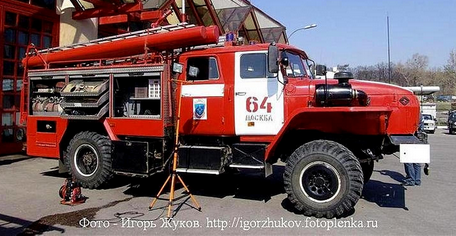 Производитель: Урало-Сибирская пожарно-техническая компания ООО, Россия. Челябинск. Основана в сентябре 2001 года в результате реорганизации совместного предприятия с ОАО "УралАЗ". В её состав входят Посевнинский завод спецтехники, Миасский ремонтно-механический завод, ЗАО "Пожгидравлика", Пожвинский машиностроительный завод. Специализируется на производстве пожарных машин на шасси ЗиЛ, УАМЗ и УралАЗ. Источник: © fireman.club Пожарно-спасательные автомобили – категория мобильных средств пожаротушения, появившаяся в результате передачи пожарной охране РФ функций по проведению аварийно-спасательных работ, после слияния пожарных и спасательных формирований в рамках системы МЧС. Появилась необходимость объединить возможности основных пожарных автомобилей и аварийно-спасательной техники. Как следствие, такие автомобили впитали в себя черты и той и другой техники. ПСА обеспечивают расширение технических и функциональных возможностей пожарного автомобиля за счет совмещения функций пожаротушения и аварийно-спасательных работ путем усовершенствования узлов самого автомобиля и оснащения его аварийно-спасательным комплексом. Пожарные автомобили: Учебник водителя пожарного автомобиля. – Санкт-Петербург, 2006. На современном этапе в рамках реализации "Концепции совершенствования пожарныхавтомобилей и их технической эксплуатации в системе ГПС МЧС России" (Приложение 2 кприказу МЧС России от 31.12.2002 г. № 624) начато изготовление автомобилей нового типа –АПС (автомобилей пожарно-спасательных) с более тесным совмещением функций по тушению пожаров и проведению аварийно-спасательных работ. Автомобили АПС иногда имеют заводское обозначение ПСА (пожарно-спасательный автомобиль). Эти многофункциональные автомобили предназначены для доставки к месту пожара или чрезвычайной ситуации пожарно-спасательного расчёта, запаса огнетушащих веществ, ПТВ, специального оборудования, снаряжения и инструмента, средств связи и освещения. На месте пожара или ЧС пожарно-спасательные расчёты этих автомобилей способны наряду с тушением пожаров производить аварийно-спасательные работы в жилых или административных зданиях любого назначения, на объектах промышленности, а также на транспорте. Характерным представителем автомобилей такого назначения является ПСА-2,0-40/2(43206)008-МИ, спроектированный и изготовленный ООО "УСПТК-холдинг" на шасси Урал-43206 с колёсной формулой 4×4, дизельным двигателем ЯМЗ-236НЕ2 мощностью 169 кВт (230 л.с.). Автомобиль оборудован 6-местной кабиной боевого расчёта, 2-тонной ёмкостью для воды, 120-литровым пенобаком и комбинированным насосом НЦПК-40/100-4/400, размещённым в отапливаемом отсеке. Встроенные водяные коммуникации предусматривают установку на крышеавтомобиля дистанционно управляемого лафетного ствола. 60-метровая рукавная катушка КРВД-400-60 имеет ствол-распылитель СРВД-2/300 с расходом 2 л/с при напоре 300 м. Автомобиль оснащён 5-киловаттным бензиновым электроагрегатом "Вепрь" с защитно-отключающим устройством, электроинструментом и прожекторным оборудованием, включая выдвижную осветительную мачту. В комплектацию автомобиля наряду со стандартным дляавтоцистерны набором ПТВ входит гидравлический аварийно-спасательный инструмент "Спрут", пневмодомкраты, высотное спасательное снаряжение, приборы радиационного контроля.Пожарно-спасательный автомобиль УСПТК ПСА-2,0-40/2 (43206). ХарактеристикиБазовое шассиУрал-43206Масса полная, кг13300Вместимость цистерны для воды, л2000Вместимость пенобака. л120Запас напорных рукавов, м нормального/ высокого давления248/60Пожарный насос, типНЦПК-40/100-4/400Ствол-распылитель высокого давления с катушкой рукавнойСРВДК-2/400-60Стационарный лафетный ствол, типЛС-С20УМах. расход лафетного ствола при подаче сплошной струи воды, л/с20Макс. дальность сплошной струи воды лафетного ствола, м50Мах. расход лафетного ствола при подаче сплошной струи пены, л/с20Макс. дальность сплошной струи пены лафетного ствола, м35Угол поворота лафетного ствола в горизонтальной плоскости, град360Угол поворота лафетного ствола в вертикальной плоскости, градот -8 до +75Габаритные размеры, мм8000/ 2500/ 3400Шифр завода4-19